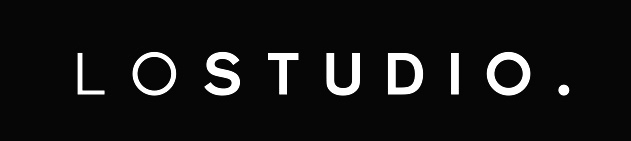 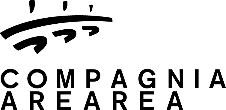 Lo Studio_ ALTA FORMAZIONE_2018/2019Domanda di partecipazioneIo sottoscritto/aNato/a                                                                        ilResidente Comune di                                                                 Prov.                           CAPCodice FiscaleTel.                                                                              EmailMatricola enpals……………………………………………………………………..CHIEDEdi essere ammesso/a alle AUDIZIONI che si terranno in data 12 e 13 ottobre 2018 presso Lo Studio via Fabio di Maniago 15, Udine; sede della Compagnia Arearea con il seguente orario e modalità:12 ottobre dalle ore 16:00 alle 20:00 (prima selezione)13 ottobre dalle ore 10:00 alle 13:00 (seconda selezione)                      dalle ore 15:00 alle 18:00Calendario settimanale formazione          Si allegano al presente allegato tutti i documenti richiesti per l’ammissione alla partecipazione.Ai sensi del D.Lgs 196/03 firmando la scheda di iscrizione autorizzo al trattamento dei miei dati personali per la gestione delle attività connesse all’espletamento del corso e per inviarmi comunicazioni in relazione al Progetto. Il sottoscritto dichiara inoltre di aver preso visione delle informazioni generali delle modalità di iscrizione e di accettarle tutte.     Data__________________________                                                                      Firma__________________________21-26 gennaio Stefano Mazzotta – Compagnia Zerogrammi18-23 febbraio Manfredi Perego – Compagnia TIR Danza18-23 marzoSilvia Bertoncelli – Compagnia Naturalis Labor8-13 aprile Fabrizio Favale – Compagnia Le Supplici13-18 maggioSimona Bucci – Compagnia Simona BucciGiugno (da definire)Lavoro di creazione autonoma